2022-2023 EĞİTİM VE ÖĞRETİM YILIDEĞİRMENLİ ATATÜRK İLKOKULU 2-A SINIFI İHTİYAÇ LİSTESİ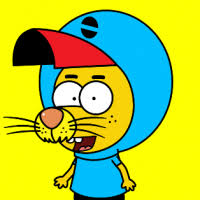 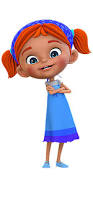 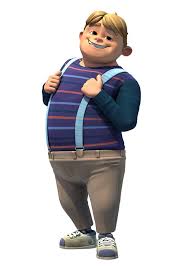 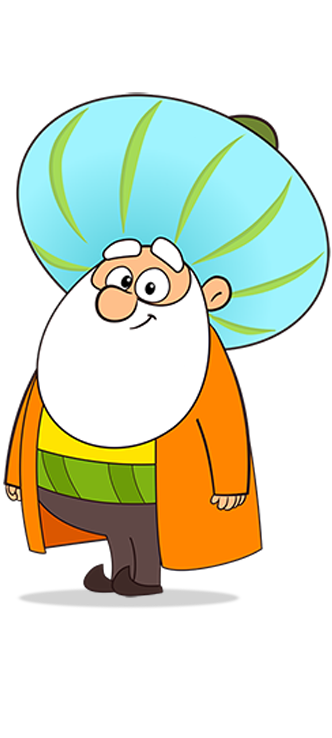 